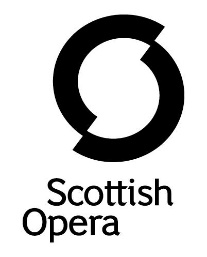 AUDITION REQUIREMENTSAll excerpts required can be found in the excerpts and repertoire bookletROUND 1: Digital Submission - Audio Visual Recording (Please refer to digital guidelines)Please prepare and record the following excerpts only: (refer to the booklet for exact bar numbers)Rossini: William Tell OvertureBeethoven: Symphony No. 5, 2nd MovementR. Strauss: Ein HeldenlebenROUND 2: Screened in person auditions  Please prepare the following repertoire and excerpts: (refer to the booklet for exact bar numbers)J. Haydn: Either Concerto in C or Concerto in D - exposition only from 1st MovementPuccini: ToscaMozart: The Magic Flute OvertureBritten: Billy Budd Beethoven: Symphony No. 5, 2nd MovementR. Strauss: Ein Heldenleben ROUND 3: In person ensemble audition with String Section Principals and Music DirectorPlease prepare the following repertoire:Mozart: Quartet No. 14 in G Major, K387, 1st MovementBorodin: String Quartet No. 2 in D, 1st Movement